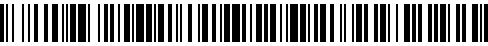 26820/A/2021-HMSOUZSVM/A/15756/2021-HMSOAUKČNÍ VYHLÁŠKAEAS/PHA/12/2021Aukce se řídí platným Aukčním řádem, není-li stanoveno v této aukční vyhlášce jinak. Aukční řád je v elektronické podobě uveřejněn na webových stránkách www.nabidkamajetku.cz.I.Termín konání aukceTouto „Aukční vyhláškou" se vyhlašuje konání aukce prostřednictvím Elektronického aukčního systému Správce: Úřadu pro zastupování státu ve věcech majetkových, se sídlem Rašínovo nábřeží 390/42, 128 00 Praha 2, IČO: 69797111, dostupného na webových stránkách www.nabidkamajetku.cz. Začátek aukce se stanovuje na den 25.5.2021 ve 14 hodin. Konec aukce se stanovuje na den 27.5.2021 ve 14 hodin.Zadavatelem aukce je Úřad pro zastupování státu ve věcech majetkových.Příslušným pracovištěm Zadavatele aukce je Územní pracoviště v hl.m. PrazeKontaktní osobou je JUDr. Renáta Dvouletá, tel. 225 776 627II.Podmínky účasti v aukciÚčast v aukci je možná pouze pro registrované uživatele Elektronického aukčního systému (dále jen „EAS“). Způsob registrace je uveden v Aukčním řádu zveřejněném na webových stránkách www.nabidkamajetku.cz, na těchto webových stránkách je možné také registraci provést.Zároveň je podmínkou účasti složení částky na úhradu části kupní ceny (dále jen „kauce“) ve smyslu Čl. 5 odst. 2 písm. c) Aukčního řádu, a to ve výši 1 888 740,- Kč. Kauci lze složit pouze bezhotovostním převodem na účet č. 6015-4827021/0710 tak, aby byla připsána na účet Zadavatele aukce ve lhůtě do 24.5.2021 do 14 hodin. Jako variabilní symbol a specifický symbol každý uživatel uvede údaje, které jsou zaslány systémem po přihlášení se k aukci.V případě, kdy se účastník aukce nestane Vítězem aukce, a uhradil kauci jiným způsobem, než bezhotovostním převodem, je povinen sdělit kontaktní osobě číslo účtu, na který se mu má kauce vrátit. Takto musí učinit prostřednictvím e-mailové adresy uvedené v kontaktních údajích u svého uživatelského účtu v EAS, a to ve lhůtě 5  pracovních dnů ode dne ukončení aukce.Úhrada kauce v hotovosti do pokladny Zadavatele aukce je nepřípustná. Kauci je nutné zaslat v dostatečném časovém předstihu vzhledem ke lhůtám mezibankovních převodů; včasné připsání kauce na účet Zadavatele aukce je odpovědností účastníka. Případné zdržení připsání kauce na účet Zadavatele aukce jde k tíži uživatele.III.Označení vyhlašovatele aukceČeská republika - Úřad pro zastupování státu ve věcech majetkových, se sídlem Rašínovo nábřeží 390/42, 128 00 Praha 2, IČO: 69797111, za kterou právně jedná Mgr. Ivana Kubíčková pověřená na základě Příkazu generálního ředitele č. 6/2019, v platném znění.IV.Předmět aukcePředmětem elektronické aukce je nemovitá věc:pozemková parcela č. 73/2, druh pozemku: zastavěná plocha a nádvoří,o výměře 4371 m2 v k.ú. Černý Most, obec Praha, vedené u Katastrálního úřadu pro hlavní město Prahu, Katastrální pracoviště Praha a zapsaná na LV č. 60000.Na pozemku stojí stavba č.p. 1139, občanská vybavenost, k.ú. Černý Most ve vlastnictví Sparta Černý Most, s.r.o. Tento subjekt má k předmětu elektronické aukce zákonné předkupní právo podle § 3056 zákona č. 89/2012 Sb., občanský zákoník, v platném znění.Popis předmětu aukce:Prodávaný pozemek je zcela zastavěn stavbou občanské vybavenosti – polyfunkční stavbou č.p. 1139, občanská vybavenost, k.ú. Černý Most, na adrese Bratří Venclíků 1139/3, 198 00 Praha 14 – Černý Most.Pozemek parc.č. 73/2 k.ú. Černý Most je přístupný z veřejné komunikace z ulice Bratří Venclíků. Okolní zástavbu tvoří bytové panelové domy a rodinné domy, mateřská a základní škola, Úřad městské části Praha 14, sportovní hřiště a stanice metra „Rajská zahrada“. V místě je dostupná veškerá občanská vybavenost a možnost napojení na přípojky všech inženýrských sítí.Vlastníkem výše uvedené nemovité věci je Česká republika, příslušnost hospodařit s majetkem státu má Úřad pro zastupování státu ve věcech majetkových, se sídlem Rašínovo nábřeží 390/42, 128 00 Praha 2, IČO: 697 97 111.V.Prohlídka předmětu aukceProhlídka předmětu aukce se neuskuteční, majetek je volně přístupný.VI.Nejnižší podání a PříhozNejnižší podání činí 18 887 400,- Kč (slovy: osmnáctmilionůosmsetosmdesátsedmtisícčtyřista korun českých).Příhoz je stanoven na částku minimálně 100 000,- Kč (slovy: stotisíc korun českých).VII.Účastníci aukceUživatelům EAS, kteří se do aukce přihlásí, bude jako účastníkům aukce přiděleno ID účastníka aukce, které platí pouze pro konkrétní aukci. Vstupem do aukce účastník souhlasí s podmínkami kupní smlouvy.Kromě prohlášení podle Aukčního řádu účastník svou účastí v aukci prohlašuje, že nemá vůči Zadavateli aukce dluh, jehož plnění je vynutitelné na základě vykonatelného exekučního titulu podle § 40 zákona č. 120/2001 Sb., o soudních exekutorech a exekuční činnosti (exekuční řád), ve znění pozdějších předpisů; v případě, že dojde ke změně v této skutečnosti, nebude se účastnit žádné aukce v EAS a bezodkladně tyto změny oznámí správci. Existence takového dluhu může být důvodem pro odmítnutí uzavření kupní smlouvy s Vítězem aukce.VIII.Úhrada ceny dosažené v aukci a převzetí předmětu aukceJestliže Vítěz aukce při přihlašování do aukce uvedl, že předmět chce nabýt do spoluvlastnictví, musí ve lhůtě do 5 pracovních dnů ode dne udělení souhlasu doložit kontaktní osobě souhlas budoucího spoluvlastníka/spoluvlastníků k nabytí spoluvlastnického podílu na předmětu aukce v prosté kopii (viz příloha č. 1 Aukčního řádu).Jestliže Vítěz aukce při přihlašování uvedl, že předmět aukce chce nabýt do společného jmění manželů, musí manžel/ka ve lhůtě do 5 pracovních dnů ode dne udělení souhlasu doložit kontaktní osobě své identifikační údaje. Pokud podává nabídku jeden z manželů a hodlá kupní smlouvou nabýt předmět aukce do svého výlučného vlastnictví, musí ve lhůtě do 5 pracovních dnů od udělení souhlasu doložit kontaktní osobě jednu z listin dle čl. 10 odst. 3 písm. d) Aukčního řádu.Vítěz aukce je povinen se dostavit ve lhůtě 10 dnů ode dne udělení souhlasu na příslušné pracoviště Zadavatele aukce, prokázat svou totožnost (včetně rodného čísla) ve smyslu 
čl. 10 odst. 3 Aukčního řádu, a platně podepsat kupní smlouvu. Poté je třeba jeden podepsaný výtisk doručit s úředně ověřeným podpisem na příslušné pracoviště ve lhůtě do 5  dnů ode dne podpisu kupní smlouvy, pokud to Aukční řád vyžaduje.Vítěz aukce může po dohodě s kontaktní osobou podepsat kupní smlouvu za využití poštovních služeb. Tento požadavek musí Vítěz aukce sdělit do 5 pracovních dnů ode dne udělení souhlasu. V takovém případě je Vítěz aukce povinen vrátit podepsanou kupní smlouvu v požadovaném počtu výtisků v termínu do 5 pracovních dní od doručení. Jeden z výtisků musí v tomto případě být vždy opatřen úředně ověřeným podpisem. Jestliže k převodu vlastnického práva je nutný zápis do katastru nemovitostí, je Vítěz aukce povinen z důvodu přípravy návrhu na zápis vkladu do katastru nemovitostí sdělit své rodné číslo, 
a to na formuláři (viz příloha č. 1 Aukční vyhlášky), který je zaslán spolu s kupní smlouvou.Jestliže se Vítězem aukce stane územní samosprávný celek, tak se lhůty dle odst. 3 a 4 neuplatní. V takovém případě je Vítěz aukce povinen doručit podepsanou kupní smlouvu v požadovaném počtu výtisků v termínu do 14 pracovních dní od schválení právního jednání orgánem územně samosprávného celku. V případě, kdy má zástupce územně samosprávného celku založený podpisový vzor na příslušném katastrálním úřadě, nemusí být žádný z výtisků opatřen úředně ověřeným podpisem.V případě, že Vítěz aukce tak neučiní v těchto lhůtách, nastává zmaření aukce. Jestliže Vítěz aukce se stane Zmařitelem aukce, může být vyzván k uzavření kupní smlouvy účastník aukce, který se umístil na dalším místě, pokud jím nabídnutá aukční cena není nižší než 90 % ceny nabídnuté účastníkem prvním v pořadí.Nejpozději do 10 kalendářních dnů od doručení všech výtisků smlouvy podepsaných kupujícím zajistí Zadavatel aukce podpis smlouvy ze své strany. Zadavatel aukce předá kupní smlouvu po podpisu poslední smluvní stranou do 5 pracovních dnů příslušnému ministerstvu ke schválení převodu.Po nabytí platnosti kupní smlouvy je kupující povinen zaplatit Zadavateli aukce aukční cenu v plné výši, a to do konkrétně určeného data, přičemž tato lhůta nebude kratší než 30 dnů ode dne odeslání výzvy k úhradě, a zároveň tato výzva bude kupujícímu zaslána do 10 dnů ode dne, kdy tato kupní smlouva opatřená schválením převodu příslušným ministerstvem bude neúspěšně nabídnuta předkupníkovi dle čl. IX. Kupní smlouvy.  UZSVM/A/15756/2021-HMSOPřílohou výzvy bude stejnopis oboustranně podepsané kupní smlouvy s případným schválením převodu od příslušného ministerstva.Po udělení souhlasu Vítězi aukce se neúspěšným účastníkům kauce vrací bez prodlení po udělení souhlasu, nejpozději do 10 pracovních dnů od ode dne udělení souhlasu.Kupní cena se považuje za zaplacenou dnem, kdy je připsána na účet Zadavatele aukce. Kauce složená kupujícím v rámci elektronické aukce na účet Zadavatele aukce se započte na úhradu kupní ceny.Pokud ministerstvo uzavřenou kupní smlouvu neschválí, kauce se vrací i Vítězi aukce bez zbytečného odkladu, a to nejpozději do 10 pracovních dnů ode dne doručení Úřadu sdělení o neschválení převodu ministerstvem, s tím, že ve sdělení není Úřad vyzván k doplnění.Kauce propadá kromě situací vymezených v Aukčním řádu i v případě, že předmět aukce lze převést pouze do společného jmění manželů, avšak druhý z manželů ve lhůtě 5 pracovních dnů neposkytne své identifikační údaje nebo odmítne podepsat kupní smlouvu.Poté, co bude celá kupní cena uhrazena, včetně příslušenství a případných dalších závazků kupujícího, předá Zadavatel aukce spolu s kupujícím katastrálnímu úřadu jedno vyhotovení kupní smlouvy spolu s návrhem na zahájení řízení o povolení vkladu vlastnického práva do katastru nemovitostí.Vázne-li na předmětu aukce nebo jeho části zákonné předkupní právo (zejména vlastníka stavby nebo vlastníka pozemku podle § 3056 OZ, či předkupní právo spoluvlastníků dle § 1124 OZ), jsou v návrhu kupní smlouvy upravena práva a povinnosti vyplývající z předkupního práva (kupní smlouva s rozvazovací podmínkou).Podléhá-li kupní smlouva uveřejnění v registru smluv podle zákona č. 340/2015 Sb., o zvláštních podmínkách účinnosti některých smluv, uveřejňování těchto smluv a o registru smluv (zákon o registru smluv), ve znění pozdějších předpisů, uveřejňuje kupní smlouvu v registru smluv Zadavatel aukce.IX.Závěrečná ustanoveníTato Aukční vyhláška byla sepsána a je platná pouze pro aukci předmětu, pro nějž byla tato Aukční vyhláška vyhotovena.Veškerá práva a povinnosti účastníků aukce, které nejsou v této Aukční vyhlášce specifikována, se řídí platným Aukčním řádem a souvisejícími zákony.V Praze dne  ……………………………….Zadavatel aukceČeská republika - Úřad pro zastupování státu ve věcech majetkovýchza kterou právně jedná Mgr. Ivana Kubíčková, ředitelka odboru Hospodaření s majetkem státu  Územního pracoviště v hl. m. Praze dle Příkazu č. 6/2019 v platném zněníFormulář pro sdělení rodného čísla (Prohlášení o rodném čísle)V souladu s ust. čl. 6 odst. 1 písm. b) NAŘÍZENÍ EVROPSKÉHO PARLAMENTU A RADY (EU) 2016/679 ze dne 27. dubna 2016 o ochraně fyzických osob v souvislosti se zpracováním osobních údajů a o volném pohybu těchto údajů a o zrušení směrnice 95/46/ES (obecné nařízení o ochraně osobních údajů), a zákonem 133/2000 Sb., o evidenci obyvatel, ve znění pozdějších předpisů, prohlašuji, že mé rodné číslo je následující:RČ: _______________________/___________Toto rodné číslo uvádím z důvodu jeho nezbytnosti při vyhotovení návrhu na zápis vkladu převodu vlastnického práva, jehož titulem je (vypsat smlouvu - KS, BÚP a její číslo), beru 
na vědomí zákonnost jeho zpracování a potvrzuji (prohlašuji) jeho správnost, přesnost a úplnost.Jméno:Příjmení:Trvalý pobyt:Podpis: